Παρακαλούμε όπως  κατά  την  προσεχή  συνεδρίαση  του Δημοτικού  Συμβουλίου,  συμπεριλάβετε και το θέμα της έγκρισης, της Προγραμματικής  Σύμβασης  με τα Νομικά  Πρόσωπα Δημοσίου Δικαίου υπό την επωνυμία Οργανισμός Παιδικής Αγωγής και Άθλησης ‘‘Γιάννης Γάλλος’’  και τη Δημοτική Κοινωφελή Επιχείρηση Καλλιθέας (ΔΗ.Κ.Ε.Κ), για την υποβολή πρότασης στο Περιφερειακό Επιχειρησιακό Πρόγραμμα «Αττική» 2014-2020, με τίτλο «Ανάπτυξη – Αναβάθμιση Στοχευμένων Κοινωνικών Υποδομών και Υποδομών Υγείας» (πρόσκληση με κωδικό ΑΤΤ068), ορισμός εκπροσώπου του Δήμου, με τον αναπληρωτή του, στην Κοινή Επιτροπή Παρακολούθησης της σύμβασης αυτής , και εξουσιοδότηση του Δημάρχου για την υπογραφή της σύμβασης  αυτής.Αναλυτικά, με την αρ. 254/2018 απόφαση Δημοτικού Συμβουλίου Δήμου Καλλιθέας εγκρίθηκε η συμμετοχή του Δήμου μας για  υποβολή πρότασης στο Περιφερειακό Επιχειρησιακό Πρόγραμμα «Αττική» 2014-2020, με τίτλο «Ανάπτυξη – Αναβάθμιση Στοχευμένων Κοινωνικών Υποδομών και Υποδομών Υγείας» (πρόσκληση με κωδικό ΑΤΤ068), βάσει της πρόσκλησης με Αριθμ. Πρωτ.: 619/27-02-2018 (ΑΔΑ: 6ΩΖ07Λ7-ΑΟΛ)  όπως τροποποιήθηκε με την και αριθμ. πρωτ. 1600/ 30-05-2018 (ΑΔΑ: Ω3ΔΘ7Λ7-087) .Σύμφωνα με την πρόσκληση, η οποία αφορά την προμήθεια εξοπλισμού που απαιτείται είτε για τη λειτουργία είτε για την ενίσχυση των κοινωνικών δομών προκειμένου να αναβαθμιστούν οι παρεχόμενες υπηρεσίες τους προς τους Δημότες, κάθε Δήμος μπορεί να υποβάλει μόνο μια πρόταση για το σύνολο των δομών που θέλει να αναβαθμίσει.  Οι δομές αυτές , σύμφωνα πάντα με την πρόσκληση, μπορεί να είναι Βρεφικοί/Βρεφονηπιακοί/Παιδικοί Σταθμοί, Βρεφικοί/Βρεφονηπιακοί/Παιδικοί Σταθμοί για ΑΜΕΑ, Κέντρα Δημιουργικής Απασχόλησης Παιδιών, Κέντρα Δημιουργικής Απασχόλησης Παιδιών ΑΜΕΑ, Υποδομές που παρέχουν υπηρεσίες Ανοικτής Προστασίας Ηλικιωμένων [πρώην ΚΑΠΗ], Δημοτικά Ιατρεία, ΚΕΠ Υγείας, κ.α). Στο Δήμο Καλλιθέας οι δομές αυτές είναι υπό το διοικητικό έλεγχο τόσο του Δήμου όσο και των: Οργανισμού Παιδικής Αγωγής και Άθλησης ‘‘Γιάννης Γάλλος’’  και της Δημοτικής Κοινωφελούς Επιχείρησης Καλλιθέας (ΔΗ.Κ.Ε.Κ). Προκειμένου να υποβληθεί πρόταση χρηματοδότησης το Αυτοτελές τμήμα προγραμματισμού και Σχεδιασμού σε συνεργασία με όλες τις εμπλεκόμενες υπηρεσίες του Δήμου (Νομική και Οικονομική Υπηρεσία) και με τις υπηρεσίες των άλλων δύο φορέων κατέληξαν τόσο στην καταγραφή των αναγκών των δομών  και συντάξανε από κοινού την επισυναπτόμενη Προγραμματική Σύμβαση του Δήμου Καλλιθέας με τα Νομικά Πρόσωπα Δημοσίου Δικαίου υπό την επωνυμία Οργανισμός Παιδικής Αγωγής και Άθλησης ‘‘Γιάννης Γάλλος’’ και  Δημοτική Κοινωφελή Επιχείρηση Καλλιθέας (ΔΗ.Κ.Ε.Κ ) υπό την καθοδήγηση και τον έλεγχο της Νομικής μας Υπηρεσίας (το αρ. πρωτ. 34972/20-06-2018 έγγραφο της).Όπως προκύπτει από το περιεχόμενό της προγραμματικής σύμβασης, για τον συντονισμό και την παρακολούθηση όλων των εργασιών που απαιτούνται για την εκτέλεση της, απαιτείται ορισμός εκπροσώπου του Δήμου στην Κοινή Επιτροπή Παρακολούθησης της σύμβασης, με τον αναπληρωτή  του. Επισημαίνεται  ότι στα πλαίσια της υπογραφής της, έχουν αποσταλεί με το  αρ. πρωτ. 35105/20-06-2018 Διαβιβαστικό έγγραφο από τον Οργανισμό Παιδικής Αγωγής και Άθλησης ‘‘Γιάννης Γάλλος’’ και  με το αρ. πρωτ. 34850/19-06-2018 διαβιβαστικό έγγραφό από τη Δημοτική Κοινωφελή Επιχείρηση Καλλιθέας (ΔΗ.Κ.Ε.Κ ), οι αντίστοιχες αποφάσεις  των Διοικητικών τους Συμβουλίων περί  έγκρισης της εν λόγω προγραμματικής σύμβασης.Έχοντας υπόψη τα παραπάνω σας παρακαλούμε όπως :Εγκρίνετε,:Τη επισυναπτόμενη Προγραμματική  Σύμβαση  με τα Νομικά  Πρόσωπα Δημοσίου Δικαίου υπό την επωνυμία Οργανισμός Παιδικής Αγωγής και Άθλησης ‘‘Γιάννης Γάλλος’’  και τη Δημοτική Κοινωφελή Επιχείρηση Καλλιθέας (ΔΗ.Κ.Ε.Κ), για την υποβολή πρότασης στο Περιφερειακό Επιχειρησιακό Πρόγραμμα «Αττική» 2014-2020, με τίτλο «Ανάπτυξη – Αναβάθμιση Στοχευμένων Κοινωνικών Υποδομών και Υποδομών Υγείας» (πρόσκληση με κωδικό ΑΤΤ068). Τον ορισμό εκπροσώπου του Δήμου, με τον αναπληρωτή του, στην Κοινή Επιτροπή Παρακολούθησης της σύμβασης αυτής και Την εξουσιοδότηση του Δημάρχου για την υπογραφή της σύμβασης  αυτής.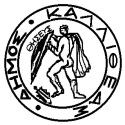 ΕΛΛΗΝΙΚΗ ΔΗΜΟΚΡΑΤΙΑΠΕΡΙΦΕΡΕΙΑ ΑΤΤΙΚΗΣΔΗΜΟΣ ΚΑΛΛΙΘΕΑΣΓΡΑΦΕΙΟ ΔΗΜΑΡΧΟΥΓΡΑΦΕΙΟ ΔΗΜΑΡΧΟΥΓΡΑΦΕΙΟ ΔΗΜΑΡΧΟΥΤΜΗΜΑ Προγραμματισμού & ΣχεδιασμούΤΜΗΜΑ Προγραμματισμού & ΣχεδιασμούΤΜΗΜΑ Προγραμματισμού & ΣχεδιασμούΔιεύθυνση:Διεύθυνση:Ματζαγριωτάκη 76 Καλλιθέα 17676Ματζαγριωτάκη 76 Καλλιθέα 17676Πληροφορίες:Πληροφορίες:Δ.ΖηρίνηΚαλλιθέα, 20-06-2018Καλλιθέα, 20-06-2018Τηλέφωνο:Τηλέφωνο:213 2070336Fax:Fax:Αρ.Πρ.:3529535295E-mail:E-mail:dm_program@kallithea.grΠρος:Τον Πρόεδρο του Δημοτικού ΣυμβουλίουΤον Πρόεδρο του Δημοτικού ΣυμβουλίουΘέμα:Έγκριση, της Προγραμματικής  Σύμβασης  με τα Νομικά  Πρόσωπα Δημοσίου Δικαίου υπό την επωνυμία Οργανισμός Παιδικής Αγωγής και Άθλησης ‘‘Γιάννης Γάλλος’’  και τη Δημοτική Κοινωφελή Επιχείρηση Καλλιθέας (ΔΗ.Κ.Ε.Κ), για την υποβολή πρότασης στο Περιφερειακό Επιχειρησιακό Πρόγραμμα «Αττική» 2014-2020, με τίτλο «Ανάπτυξη – Αναβάθμιση Στοχευμένων Κοινωνικών Υποδομών και Υποδομών Υγείας» (πρόσκληση με κωδικό ΑΤΤ068), ορισμός εκπροσώπου του Δήμου, με τον αναπληρωτή του, στην Κοινή Επιτροπή Παρακολούθησης της σύμβασης αυτής , και εξουσιοδότηση του Δημάρχου για την υπογραφή της σύμβασης  αυτής.Έγκριση, της Προγραμματικής  Σύμβασης  με τα Νομικά  Πρόσωπα Δημοσίου Δικαίου υπό την επωνυμία Οργανισμός Παιδικής Αγωγής και Άθλησης ‘‘Γιάννης Γάλλος’’  και τη Δημοτική Κοινωφελή Επιχείρηση Καλλιθέας (ΔΗ.Κ.Ε.Κ), για την υποβολή πρότασης στο Περιφερειακό Επιχειρησιακό Πρόγραμμα «Αττική» 2014-2020, με τίτλο «Ανάπτυξη – Αναβάθμιση Στοχευμένων Κοινωνικών Υποδομών και Υποδομών Υγείας» (πρόσκληση με κωδικό ΑΤΤ068), ορισμός εκπροσώπου του Δήμου, με τον αναπληρωτή του, στην Κοινή Επιτροπή Παρακολούθησης της σύμβασης αυτής , και εξουσιοδότηση του Δημάρχου για την υπογραφή της σύμβασης  αυτής.Έγκριση, της Προγραμματικής  Σύμβασης  με τα Νομικά  Πρόσωπα Δημοσίου Δικαίου υπό την επωνυμία Οργανισμός Παιδικής Αγωγής και Άθλησης ‘‘Γιάννης Γάλλος’’  και τη Δημοτική Κοινωφελή Επιχείρηση Καλλιθέας (ΔΗ.Κ.Ε.Κ), για την υποβολή πρότασης στο Περιφερειακό Επιχειρησιακό Πρόγραμμα «Αττική» 2014-2020, με τίτλο «Ανάπτυξη – Αναβάθμιση Στοχευμένων Κοινωνικών Υποδομών και Υποδομών Υγείας» (πρόσκληση με κωδικό ΑΤΤ068), ορισμός εκπροσώπου του Δήμου, με τον αναπληρωτή του, στην Κοινή Επιτροπή Παρακολούθησης της σύμβασης αυτής , και εξουσιοδότηση του Δημάρχου για την υπογραφή της σύμβασης  αυτής.Έγκριση, της Προγραμματικής  Σύμβασης  με τα Νομικά  Πρόσωπα Δημοσίου Δικαίου υπό την επωνυμία Οργανισμός Παιδικής Αγωγής και Άθλησης ‘‘Γιάννης Γάλλος’’  και τη Δημοτική Κοινωφελή Επιχείρηση Καλλιθέας (ΔΗ.Κ.Ε.Κ), για την υποβολή πρότασης στο Περιφερειακό Επιχειρησιακό Πρόγραμμα «Αττική» 2014-2020, με τίτλο «Ανάπτυξη – Αναβάθμιση Στοχευμένων Κοινωνικών Υποδομών και Υποδομών Υγείας» (πρόσκληση με κωδικό ΑΤΤ068), ορισμός εκπροσώπου του Δήμου, με τον αναπληρωτή του, στην Κοινή Επιτροπή Παρακολούθησης της σύμβασης αυτής , και εξουσιοδότηση του Δημάρχου για την υπογραφή της σύμβασης  αυτής.Ο Δήμαρχος ΚαλλιθέαςΔημήτριος ΚάρναβοςΣυνημμένα:Η με αρ. 254/2018 απόφαση Δ.Σ. περί έγκρισης συμμετοχής του Δήμου Καλλιθέας για την υποβολή της πρότασης και του σχετικού αιτήματος χρηματοδότησης στο Περιφερειακό Επιχειρησιακό Πρόγραμμα «Αττική» 2014-2020, άξονας προτεραιότητας (10) ο οποίος συγχρηματοδοτείται από το Ευρωπαϊκό Ταμείο Περιφερειακής Ανάπτυξης (ΕΤΠΑ), με τίτλο «Ανάπτυξη – Αναβάθμιση Στοχευμένων Κοινωνικών Υποδομών και Υποδομών Υγείας», βάση της πρόσκλησης με Αριθμ. Πρωτ.: 619/27-02-2018, ΑΔΑ: 6ΩΖ07Λ7-ΑΟΛ και κωδικό ΑΤΤ068.Το με αρ. πρωτ. 34972/20-06-2018 έγγραφο της Νομικής Υπηρεσίας που αφορά το  Σχέδιο Προγραμματικής  Σύμβασης  με τα Νομικά Πρόσωπα Δημοσίου Δικαίου υπό την επωνυμία Οργανισμός Παιδικής Αγωγής και Άθλησης ‘‘Γιάννης Γάλλος’’  και Δημοτική Κοινωφελή Επιχείρηση Καλλιθέας (ΔΗ.Κ.Ε.Κ ).To με  αρ. πρωτ.35105/20-06-2018.έγγραφο του Οργανισμού Παιδικής Αγωγής και Άθλησης ‘‘Γιάννης Γάλλος’’.  Το  με αρ. πρωτ.34850/19-6-2018 έγγραφο της Δημοτικής Κοινωφελούς Επιχείρησης Καλλιθέας (ΔΗ.Κ.Ε.Κ ).Κοινοποίηση:- Γραφείο Δημάρχου- Γραφείο Γενικού Γραμματέα- Γραφείο Δημάρχου- Γραφείο Γενικού ΓραμματέαΕσωτ.διανομή:- Αυτοτελές Τμήμα Προγραμματισμού και Σχεδιασμού- Αυτοτελές Τμήμα Προγραμματισμού και Σχεδιασμού